проект пересмотра резолюции МСЭ-R 22-3Совершенствование практики и методов управления использованием радиоспектра на национальном уровне(1990-1997-2007-2012)Ассамблея радиосвязи МСЭ,учитывая,а)	что администрациям многих развивающихся стран необходимо укрепить национальные организации по управлению использованием радиочастотного спектра, с тем чтобы эффективно выполнять свои обязанности на международном и национальном уровнях;b)	что администрации развивающихся стран учитывают руководящие принципы, указанные в относящихся к этой области документах МСЭ, включая Справочники МСЭ-R по управлению использованием спектра на национальном уровне, по радиоконтролю и автоматизированным методам управления использованием спектра (САТ);с)	что 1-я Исследовательская комиссия по радиосвязи продолжает прилагать усилия для разработки Рекомендаций, Справочников и Отчетов МСЭ-R по вопросам управления использованием радиочастот на национальном уровне, включая использование автоматизированных систем управления использованием спектра,решает,1	что 1-й Исследовательской комиссии по радиосвязи следует и далее учитывать конкретные потребности национальных организаций из развивающихся стран по управлению использованием спектра, как это указано в Резолюци 9 и 10 (Пересм. Хайдарабад, 2010 г.) Всемирной конференции по развитию электросвязи, и уделять повышенное внимание этим вопросам в ходе своих регулярных собраний и собраний своих рабочих групп;2	что эти собрания должны иметь целью совершенствование практики и методов управления использованием спектра, и на них должны рассматриваться вопросы, связанные с созданием автоматизированных систем управления использованием спектра;3	что персонал, занимающийся управлением использованием спектра в развивающихся и в развитых странах, и представители БР особо приглашаются принять участие в исследованиях вопросов управления использованием спектра, проводимых 1-й Исследовательской комиссией.______________Ассамблея радиосвязи (АР-15)Женева, 26–30 октября 2015 г.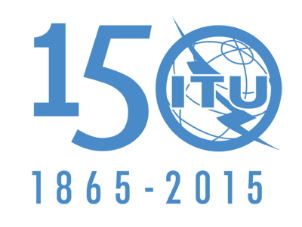 МЕЖДУНАРОДНЫЙ СОЮЗ ЭЛЕКТРОСВЯЗИИсточник: Документ 1/142(Rev.2)Приложение 2 
к Документу 1/1004-RИсточник: Документ 1/142(Rev.2)11 сентября 2015 годаИсточник: Документ 1/142(Rev.2)1-я Исследовательская комиссия по радиосвязи1-я Исследовательская комиссия по радиосвязи